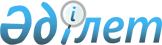 Об упразднении некоторых населенных пунктов Енбекшильдерского района Акмолинской областиПостановление акимата Акмолинской области от 13 декабря 2008 года N A-9/561 и решение Акмолинского областного маслихата от 13 декабря 2008 года N 4C-11/16. Зарегистрировано Департаментом юстиции Акмолинской области 19 января 2009 года N 3297



      В соответствии со 

 статьями 3 

, 

 11 Закона 

 Республики Казахстан «Об административно-территориальном устройстве Республики Казахстан» от 8 декабря 1993 года и на основании постановления акимата  Енбекшильдерского района № а-3/44 от 5 марта 2008 года и решения Енбекшильдерского районного маслихата № С-6/7 от 17 марта 2008 года «Об упразднении и исключении из учетных данных Енбекшильдерского района некоторых населенных пунктов» акимат Акмолинской области и Акмолинский областной маслихат 



РЕШИЛИ



:






      1. Упразднить некоторые населенные пункты Енбекшильдерского района Акмолинской области, в связи с выездом жителей:




      село Карасор Кенащинского сельского округа;




      село Тассу Бирсуатского сельского округа;




      село Итемген Мамайского сельского округа.






      2. Настоящее решение вступает в силу со дня государственной регистрации в Департаменте юстиции Акмолинской области.






      3. Решение вводится в действие со дня официального опубликования.



      



Аким Акмолинской области             А.Рау





      Председатель сессии






      Акмолинского областного






      маслихата                            Б.Оспанов





      И.о. секретаря Акмолинского 






      областного маслихата                 Г.Марченкова



					© 2012. РГП на ПХВ «Институт законодательства и правовой информации Республики Казахстан» Министерства юстиции Республики Казахстан
				